نماذج المحاضر2-6-1- نموذج محضر تنصيبالجمهورية الجزائرية الديمقراطية الشعبية( الإدارة المستخدمة )محضر تنصيبعام ....................و في يوم .............. من شهر............ نحن( ذكر السلطة المعنية )، نصبنا السيد(ة) ................. في مهامه، بصفته ................... وذلك بناء على القرار (أو المقرر) رقم ......... المؤرخ في ............... الصادر عن ...................المتضمن تعيين المعني (ة) في الرتبة (أو الوظيفة) المذكورة أعلاه. وإثياتا لذلك حررنا هذا المحضر وأمضيناه مع المعني بالأمر في اليوم و الشهر و السنة المذكورين أعلاه.المعني (ة)   بالأمر                                                                                        السلطة المعنيةنموذج محضر اجتماعالجمهورية الجزائرية الديمقراطية الشعبيةوزارة ........................مديرية ......................................................رقم ..........................محضر اجتماععام ................... و في يوم ....... من شهر ............... انعقد اجتماع................ على الساعة ...... بمقر مديرية ......... تحت رئاسة السيد ...............................الحاضرون ...................؛ .....................؛ ....................؛الغائبون بعذر ................؛ .....................؛ .....................؛الغائبون بدون عذر ..........؛ .....................؛ .....................؛جدول الأعمال: 1) ...........................                    ........................... (2                      .............................افتتح الاجتماع بكلمة ترحيبية من طرف السيد ................................................بصفته ........................ و بعد استعراضه لوضعية ............................... تم فتحالنقاش الذي ركز على...............................................................................- استعراض وجيز للتدخلات- حوصلة النتائج المتوصل إليها.ورفعت الجلسة على الساعة..............................حرر ب .................. يوم ...................                                                                                        التوقيعاتنموذج المحضر:ال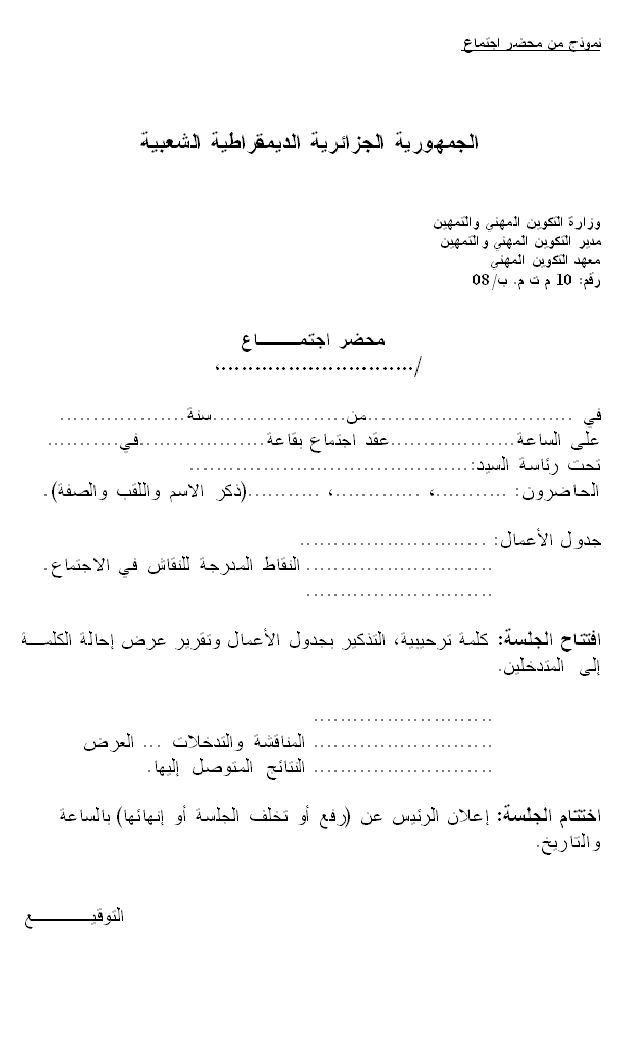 